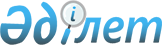 Об утверждении Правил объявления чрезвычайной экологической ситуации
					
			Утративший силу
			
			
		
					Постановление Правительства Республики Казахстан от 5 мая 2005 года N 431. Утратило силу - постановлением Правительства Республики Казахстан от 31 июля 2007 года N 653.



      


Cноска. Постановление Правительства Республики Казахстан от 5 мая 2005 года N 431 утратило силу постановлением Правительства Республики Казахстан от 31 июля 2007 года 


 N 653 


 (вводится в действие со дня первого официального опубликования).



      В соответствии с 
 Законом 
 Республики Казахстан от 15 июля 1997 года "Об охране окружающей среды" Правительство Республики Казахстан 

ПОСТАНОВЛЯЕТ:





      1. Утвердить прилагаемые Правила объявления чрезвычайной экологической ситуации.




      2. Настоящее постановление вводится в действие по истечении



десяти календарных дней после первого официального опубликования.

      

Премьер-Министр




      Республики Казахстан


Утверждены             



постановлением Правительства    



Республики Казахстан        



от 5 мая 2005 года N 431      




 


Правила






объявления чрезвычайной экологической ситуации






 


1. Общие положения





      


1. Настоящие Правила объявления чрезвычайной экологической ситуации (далее - Правила) разработаны в соответствии с 
 Законом 
 Республики Казахстан от 15 июля 1997 года "Об охране окружающей среды" и определяют порядок объявления и критерии определения чрезвычайной экологической ситуации (далее - ЧЭС).



      2. Применяемые в настоящих Правилах термины и определения соответствуют терминам и определениям, принятым в законодательстве в области охраны окружающей среды.



      3. ЧЭС объявляется с целью установления границ территории, которой предполагается придание статуса зоны чрезвычайной экологической ситуации.



      4. Основными задачами объявления ЧЭС являются:



      определение границ территории, подвергшейся той или иной степени деградации;



      выявление причин возникновения ЧЭС;



      определение экологического состояния территории;



      оценка ущерба, возможности разрастания и повторения ЧЭС;



      определение необходимых мер по ее устранению;



      оценка сил и средств, необходимых для ликвидации ЧЭС;



      проведение мероприятий по нейтрализации факторов, обусловивших возникновение ЧЭС.




 


2. Объявление ЧЭС





      


5. С целью формирования необходимых материалов по ранее проведенным исследованиям на экологически неблагоприятной территории, на которой предполагается ЧЭС, создается рабочая группа.



      6. Инициирует создание рабочей группы уполномоченный орган в области охраны окружающей среды. В состав рабочей группы входят представители:



      уполномоченного органа в области охраны окружающей среды;



      уполномоченного органа в области образования и науки;



      уполномоченного органа в области здравоохранения;



      уполномоченного органа в области индустрии и торговли;



      уполномоченного органа в области энергетики и минеральных ресурсов; 



      уполномоченного органа в области сельского хозяйства;



      уполномоченного органа по чрезвычайным ситуациям;



      уполномоченного органа по труду и социальной защите населения;



      местных исполнительных органов рассматриваемого региона;



      неправительственных общественных организаций и общественности;



      других заинтересованных государственных органов, организаций и учреждений.



      7. Рабочая группа формирует имеющиеся материалы по ранее проведенным исследованиям.



      8. Материалы, подготовленные рабочей группой, передаются в уполномоченный орган в области охраны окружающей среды.



      9. Представленные рабочей группой материалы уполномоченный орган в области охраны окружающей среды направляет на государственную экологическую экспертизу.



      10. Государственная экологическая экспертиза, руководствуясь основанием для объявления ЧЭС, готовит заключение, в котором указывается о признании или непризнании ЧЭС на экологически неблагополучной территории.



      11. В случае признания ЧЭС на экологически неблагополучной территории Правительство Республики Казахстан объявляет на данной территории ЧЭС.



      12. Основания для объявления чрезвычайной экологической ситуации:



      1) определение границ чрезвычайных ситуаций производится согласно 
 приложению 1 
 к настоящим Правилам;



      2) состояние здоровья населения оценивается в совокупности с показателями загрязнения окружающей среды: атмосферного воздуха, воды и почвы согласно 
 приложению 2 
 к настоящим Правилам;



      3) оценка степени загрязнения атмосферного воздуха осуществляется по среднесуточным концентрациям. Для каждой среднесуточной концентрации определяется кратность превышения предельно-допустимой концентрации (далее - ПДК) (

К

) согласно 
 приложению 3 
 к настоящим Правилам.



      Оценка степени суммарного среднегодового загрязнения атмосферного воздуха по комплексному показателю проводится согласно 
 приложению 4 
 к настоящим Правилам.



      При этом если в комплексном показателе любое из веществ будет иметь значение, превышающее величину показателя для одного вещества, то в этом случае оценка степени загрязнения осуществляется и по этому веществу;



      4) санитарно-эпидемиологическое состояние водоисточников питьевого и рекреационного назначения и безопасности питьевой воды оценивается по показателям согласно приложениям 
 5__ 
, 
 6__ 
, 
 7__ 
 к настоящим Правилам;



      5) экологическая оценка радиоактивного загрязнения почв селитебных территорий проводится по основным показателям согласно 
 приложению 8 
 к настоящим Правилам;



      6) оценка радиационной безопасности проводится по показателям согласно 
 приложению 9 
 к настоящим Правилам;



      7) оценка загрязнения воздушной среды проводится по показателям согласно 
 приложению 10 
 к настоящим Правилам;



      8) выявление уже сформировавшихся зон чрезвычайной экологической ситуации и экологического бедствия осуществляется по химическим и экологическим показателям согласно приложениям 
 11_ 
 и 
 12_ 
 к настоящим Правилам;



      9) оценка степени истощения водных ресурсов проводится по показателям согласно 
 приложению 13 
 к настоящим Правилам;



      10) оценка степени загрязнения морских вод проводится по показателям согласно приложениям 
 14_ 
 и 
 15_ 
 к настоящим Правилам;



      11) оценка загрязнение подземных вод на участках зоны влияния хозяйственных объектов производится по основным и дополнительным показателям согласно 
 приложению 16 
 к настоящим Правилам;



      12) оценка экологического состояния почв производится по показателям согласно 
 приложению 17 
 к настоящим Правилам и дополнительным показателям согласно приложению 8 к настоящим Правилам;



      13) оценка геодинамической деформации геологической среды проводится по показателям согласно 
 приложению 18 
 к настоящим Правилам;



      14) оценка степени деградации экосистемы и структурно-функционального изменения в состоянии природных экосистем проводится по показателям согласно 
 приложению 19 
 к настоящим Правилам;



      15) оценка состояния растительного мира проводится по показателям согласно 
 приложению 20 
 к настоящим Правилам;



      16) оценка состояния животного мира проводится по показателям согласно 
 приложению 21 
 к настоящим Правилам;



      17) оценка биохимического состояния территорий проводится по показателям согласно 
 приложению 22 
 к настоящим Правилам.




Приложение 1              



к Правилам объявления чрезвычайной  



экологической ситуации        


        Границы чрезвычайных экологических ситуаций





Приложение 2         



к Правилам объявления    



чрезвычайной экологической  



ситуации           


           Медико-демографические показатели для оценки




      состояния здоровья населения, применяемые при оценке




            экологического состояния территории




      1


 к пунктам 1, 2: превышение средних значений по сравнению с контрольными (фоновыми) на территории с населением не менее 30 тыс. человек по данным за 5 лет и не менее 50 тыс. человек - за 3 года, отдельно для городского и сельского населения.




      2


 к пунктам 1, 2: учитывается также изменение традиционной структуры младенческой смертности.




      3


 к пункту 1 основных показателей: отношение числа родившихся мертвыми и умерших в первую неделю жизни к общему числу родившихся (живых и мертвых), умноженное на тысячу.




      4


 к пункту 5 дополнительных показателей: оценку физического развития детей рекомендуется проводить с использованием когортного и центрального методов.




      5


 к пункту 6: при использовании этого показателя учитывается характеристика действующего вредного этиотропного фактора и тенденция распространения случаев заболеваний. При этом не учитываются бытовые отравления и другие несчастные случаи.




Приложение 3         



к Правилам объявления     



чрезвычайной экологической   



ситуации           


          Показатели для оценки степени загрязнения




    атмосферного воздуха по среднесуточным концентрациям





Приложение 4         



к Правилам объявления     



чрезвычайной экологической  



ситуации           


                 Оценка среднегодового загрязнения




          атмосферного воздуха по комплексному показателю





Приложение 5         



к Правилам объявления    



чрезвычайной экологической  



ситуации           


        Показатели для оценки санитарно-эпидемиологической




      ситуации, связанной с питьевой водой централизованного




                          водоснабжения




      1


 Превышение норматива по общим колиформным бактериям не допускается в 95 % проб, отбираемых в точках водоразбора наружной и внутренней водопроводной сети в течение 12 месяцев, при количестве исследуемых проб не менее 100 за год.




      2 


При определении термотолерантных колиформных бактерий проводится трехкратное исследование по 100 мл отобранной пробы.




      3


 Определение спор сульфитредуцирующих клостридий проводится при оценке эффективности технологии обработки воды.




      4 


Определение цист лямблий проводится только в пробах воды сооружений водоснабжения 



из поверхностных источников перед подачей воды в распределительную сеть.




Приложение 6         



к Правилам объявления    



чрезвычайной экологической  



ситуации           


         Показатели для оценки санитарно-эпидемиологической




          опасности загрязнения питьевой воды и источников




           питьевого водоснабжения химическими веществами



1





      1


 Степень опасности загрязнения водоисточников питьевого назначения оценивается с учетом влияния пороговой концентрации веществ на санитарный режим водоемов и барьерной способности используемой технологической схемы водоочистки.




      2


Для диоксинов допустимый уровень составляет 0,02 нг/л.



      Разъяснение: Оценка опасности загрязнения веществами, не указанными в приложении 7, производится в соответствии с санитарными нормами и правилами "Санитарно-эпидемиологические



требования по охране поверхностных вод от загрязнений"»от 28.06.2004 г. N 506.




Приложение 7        



к Правилам объявления    



чрезвычайной экологической  



ситуации          


                 Показатели для оценки санитарно-




         эпидемиологической ситуации, связанной с качеством




             воды водоисточников питьевого назначения и




               возбудителями паразитарных заболеваний




      1


 Число возбудителей (цисты, яйца) в 1 дм


3


 воды.




Приложение 8          



к Правилам объявления     



чрезвычайной экологической   



ситуации            


                 Показатели для оценки санитарно-




               эпидемиологического состояния почвы




                       населенных мест




      1


«"Санитарное число Хлебникова" - отношение количества почвенного белкового азота (в миллиграммах на 100 грамм абсолютно сухой почвы) к количеству органического азота (в миллиграммах на 100 грамм абсолютно сухой почвы).




Приложение 9         



к Правилам объявления     



чрезвычайной экологической  



ситуации          


       Показатели для оценки радиационной безопасности





Приложение 10        



к Правилам объявления    



чрезвычайной экологической  



ситуации           


          Показатели для оценки загрязнения атмосферного




            воздуха по веществам, влияющим на наземную




                растительность и водные экосистемы





Приложение 11        



к Правилам объявления    



чрезвычайной экологической  



ситуации          


              Показатели для оценки степени химического




                    загрязнения поверхностных вод





Приложение 12         



к Правилам объявления    



чрезвычайной экологической  



ситуации           


       Показатели для оценки состояния пресноводных экосистем





Приложение 13          



к Правилам объявления     



чрезвычайной экологической  



ситуации           


       Показатели для оценки истощения водных ресурсов





Приложение 14         



к Правилам объявления     



чрезвычайной экологической  



ситуации          


                Показатели для оценки степени




             химического загрязнения морских вод




      1 


ПХЗ (10) - формализованный суммарный показатель химического загрязнения вод для 10 максимально превышающих ПДК загрязняющих веществ




Приложение 15         



к Правилам объявления     



чрезвычайной экологической  



ситуации           


                   Показатели для оценки




        экологического состояния морских акваторий




      1


 контрольный уровень - среднее значение показателя по ряду многолетних данных, полученных за 10 и более лет.




Приложение 16         



к Правилам объявления     



чрезвычайной экологической   



ситуации            


                  Показатели для оценки




      степени загрязнения подземных вод для участков




                  хозяйственных объектов





Приложение 17           



к Правилам объявления      



чрезвычайной экологической    



ситуации              


                    Показатели для оценки




            экологической оценки состояния почв




      1 


ЕКО - емкость катионного обмена




Приложение 18        



к Правилам объявления    



чрезвычайной экологической  



ситуации          


                   Показатели для оценки




        экологической опасности деформаций и изменения




                    геологической среды





Приложение 19          



к Правилам объявления     



чрезвычайной экологической   



ситуации            


                     Показатели для оценки




                 деградации наземных экосистем





Приложение 20         



к Правилам объявления     



чрезвычайной экологической   



ситуации           


                  Показатели для оценки состояния




     растительности как индикатора экологического состояния




                             территории





Приложение 21         



к Правилам объявления     



чрезвычайной экологической   



ситуации            


                 Показатели для оценки состояния




      фауны и изменения генофонда животных как индикатора




               экологического состояния территории





Приложение 22        



к Правилам объявления    



чрезвычайной экологической  



ситуации           


        Биохимические показатели для оценки территорий      


					© 2012. РГП на ПХВ «Институт законодательства и правовой информации Республики Казахстан» Министерства юстиции Республики Казахстан
				
Чрезвы-



чайные



экологи-



ческие 



cитуации

Пострадало 



(погибшие и



заболевшие)

Нарушены



условия



жизнедея-



тельности

Материальный



ущерб



(минимальный



расчетный



показатель



на день



возникновения



ЧЭС)

Зона ЧЭС

Объектовые

до 10 чел.

Не более



100 чел.

< 5000

Не выходит 



за пределы



территории



объекта

Местные



(населенныйпункт,



район)

10-50 чел.

100-300 чел.

5 000-50 000

Не выходит



за пределы



района,



области

Региональ-



ные



(область)

50-500 чел.

300-500 чел.

50 000-500 000

Не выходит



за пределы



области

Республи-



канские



(несколько



областей,



республика)

> 500 чел.

> 500 чел.

> 500 000

Несколько



областей,



республика

Трансгра-



ничные

Относятся ЧЭС, поражающие факторы которой выходят



за пределы Республики Казахстан, либо ЧЭС, которая



произошла за рубежом и затрагивает территорию



Республики Казахстан

Относятся ЧЭС, поражающие факторы которой выходят



за пределы Республики Казахстан, либо ЧЭС, которая



произошла за рубежом и затрагивает территорию



Республики Казахстан

Относятся ЧЭС, поражающие факторы которой выходят



за пределы Республики Казахстан, либо ЧЭС, которая



произошла за рубежом и затрагивает территорию



Республики Казахстан

Относятся ЧЭС, поражающие факторы которой выходят



за пределы Республики Казахстан, либо ЧЭС, которая



произошла за рубежом и затрагивает территорию



Республики Казахстан

N



п/п

Показатель

Параметр

Параметр

Параметр

Параметр

N



п/п

Показатель

зона экологического



бедствия

зона экологического



бедствия

зона чрезвычайной



экологической



ситуации

зона чрезвычайной



экологической



ситуации

1

2

3

3

        4

        4


Основные показатели:



Основные показатели:



Основные показатели:



Основные показатели:



Основные показатели:



Основные показатели:


1

Увеличение и измене-



ние структуры детской



смертности в возрасте



до 5 лет

в 1,5 раза и более

в 1,5 раза и более

от 1,3 до 1,5 раз

от 1,3 до 1,5 раз

2

Увеличение и изменение структуры:



- перинатальной



смертности

в 1,5 раза и более

в 1,5 раза и более

от 1,3 до 1,5 раз

от 1,3 до 1,5 раз

- младенческой смертности

в 1,5 раза и более

в 1,5 раза и более

от 1,3 до 1,5 раз

от 1,3 до 1,5 раз


Медикогенетические показатели:



Медикогенетические показатели:



Медикогенетические показатели:



Медикогенетические показатели:



Медикогенетические показатели:



Медикогенетические показатели:


3

Увеличение частоты



врожденных пороков



развития новорожден-



ного и спонтанных



выкидышей.

в 1,5 раза и более

в 1,5 раза и более

от 1,3 до 1,5 раз

от 1,3 до 1,5 раз

4

Изменение заболевае-



мости детей и взрос-



лых:



- увеличение распро-



страненности по от-



дельным нозологичес-



ким формам и возраст-



ным группам, изме-



нение структуры забо-



леваемости.

в 2 раза и более

в 2 раза и более

от 1,5 до 2 раз

от 1,5 до 2 раз

5

Онкологические заболевания (заболеваемость



и смертность):



- отдельные формы;

в 2 раза и более

в 2 раза и более

от 1,5 до 2 раз

от 1,5 до 2 раз

- злокачественные новообразования у



детей.

2 раза и более

2 раза и более

от 1,5 до 2 раз

от 1,5 до 2 раз

6

Специфические заболе-



вания, этиологически



связанные с характе-



ром загрязнения тер-



ритории.

Наличие таких заболеваний

Наличие таких заболеваний

Наличие таких заболеваний

Наличие таких заболеваний


Дополнительные показатели



Дополнительные показатели



Дополнительные показатели



Дополнительные показатели



Дополнительные показатели



Дополнительные показатели


1

Увеличение нарушений репродуктивной функции женщин 


1,2,3


:

- осложнение течения и исходов беременности (суммарное число слу-



чаев на 1000 беремен-



ных);

в 2 раза и более

в 2 раза и более

от 1,5 до 2 раз

от 1,5 до 2 раз

осложнение родов



(суммарное число



случаев на 1000



беременных);

в 2 раза и более

в 2 раза и более

от 1,5 до 2 раз

от 1,5 до 2 раз

неудовлетворительное



состояние доношенных



новорожденных (оценка



по АПГАР, число случаев на 1000 доно-



шенных новорожденных.

в 2 раза и более

в 2 раза и более

от 1 ,5 до 2 раз

от 1 ,5 до 2 раз

2

Частота рождения детей с массой тела < 2500 г.


2



Критерии устанавливаются по



экспертным оценкам с учетом



степени выраженности изменений



основных показателей.

Критерии устанавливаются по



экспертным оценкам с учетом



степени выраженности изменений



основных показателей.

Критерии устанавливаются по



экспертным оценкам с учетом



степени выраженности изменений



основных показателей.

Критерии устанавливаются по



экспертным оценкам с учетом



степени выраженности изменений



основных показателей.

3

Изменение массы тела,



роста, окружности головы у  новорожден-



ных, изменение соот-



ношения полов - отклонение от анало-



гичных показателей



на контрольных терри-



ториях.

Критерии устанавливаются по



экспертным оценкам с учетом



степени выраженности изменений



основных показателей.

Критерии устанавливаются по



экспертным оценкам с учетом



степени выраженности изменений



основных показателей.

Критерии устанавливаются по



экспертным оценкам с учетом



степени выраженности изменений



основных показателей.

Критерии устанавливаются по



экспертным оценкам с учетом



степени выраженности изменений



основных показателей.

4

Средняя продолжитель-



ность жизни мужчин и



женщин:

М

Ж

М

Ж

отставание от анало-



гичных показателей



на контрольных тер-



риториях, в годах:

- в возрасте 15 лет

более



3,4

более



2,5

3,4

2,5

35 лет

более



2,5

более



2,0

2,5

2,4

65 лет

более



2,0

более



1,7

2,0

1,8

5

Материнская смертность:



увеличение по сравнению



с контрольными территориями 


4


.

Критерии устанавливаются по экспертным оценкам с учетом степени



выраженности изменений основных



показателей.

Критерии устанавливаются по экспертным оценкам с учетом степени



выраженности изменений основных



показателей.

Критерии устанавливаются по экспертным оценкам с учетом степени



выраженности изменений основных



показателей.

Критерии устанавливаются по экспертным оценкам с учетом степени



выраженности изменений основных



показателей.

6

Физическое развитие



детей: увеличение 



доли детей с отклонениями



физического развития



при их оценке по региональному стан-



дарту 7-10-летней



давности 


5


.

50 % и более

50 % и более

от 30 до 50 %

от 30 до 50 %

7

Психическое развитие



детей: доля детей с



отклонениями психи-



ческого развития.

20 % и более

20 % и более

от 10 до 20%

от 10 до 20%

8

Генетические нарушения: увеличение частоты генетических нару-



шений в клетках человека (хромосом-



ные аберрации,



разрывы ДНК и др.).

в 3 раза и более

в 3 раза и более

до 3 раз

до 3 раз

При превышении уровня



суммарных мутогенных



воздействий в пробах



воздуха, воды и других компонентах среды.

в 3 раза и более

в 3 раза и более

до 3 раз

до 3 раз

9

Изменение иммунного



статуса: увеличение числа людей с выра-



женными сдвигами в



иммунограмме по мор-



фологическим и



гуморальным показа-



телям.

Критерии устанавливаются по



экспертным оценкам с учетом



степени выраженности изменений



основных показателей.

Критерии устанавливаются по



экспертным оценкам с учетом



степени выраженности изменений



основных показателей.

Критерии устанавливаются по



экспертным оценкам с учетом



степени выраженности изменений



основных показателей.

Критерии устанавливаются по



экспертным оценкам с учетом



степени выраженности изменений



основных показателей.

10

Содержание в биосуб-



стратах человека



(кровь, моча, волосы,



зубы, слюна, плацен-



та, женское молоко и



др.) токсичных хими-



ческих веществ, пре-



вышение допустимых



биологических уровней.

В соответствии с приложением 25

В соответствии с приложением 25

В соответствии с приложением 25

В соответствии с приложением 25

Класс 



опасности

Экологическое



бедствие

Экологическое



бедствие

Чрезвычайная



экологическая ситуация

Чрезвычайная



экологическая ситуация

Класс 



опасности


К


число суток (

N

) с 

К



К


число суток (

N

) с 

К


I



II



III



IV

> 3



> 5



> 7,5



> 12

7<

N

<20

 

подряд



7<

N

<20 подряд



> 30 подряд



> 30 подряд

2-3



3-5



5-7,5



8-12

7<

N

<20

 

подряд



7<

N

<20 подряд



> 30 подряд



> 30 подряд


Р

 для

 

количества веществ

Параметр

Параметр

Относительно удовлетво-



рительная ситуация


Р

 для

 

количества веществ

экологическое 



бедствие

чрезвычайная 



экологическая 



ситуация

Относительно удовлетво-



рительная ситуация

1 вещество



2-4 вещества



5-9 веществ



10-16 веществ



16-25 веществ

более 16



более 32



более 48



более 64



более 80

8-16



16-32



32-48



48-64



64-80

1



2



3



4



5

N



п/п

Показатель

Параметр

Параметр

Относительно



удовлетво-



рительная



ситуация

N



п/п

Показатель

экологи-



ческое



бедствие

чрезвы-



чайная



экологи-



ческая



ситуация

Относительно



удовлетво-



рительная



ситуация

1

Общее микробное число (число обра-



зующих колоний



бактерий в 1 мл)

более 250

50-250

Не более 50

2

Общие колиформные



бактерии (число



бактерий в 100мл)


1



более 10

ед-ая



встречае-



мость

отсутствие

3

Термотолерантные



колиформные бакте-



рии (число бакте-



рий в 100 мл)


2



более 10

ед-ая



встречае-



мость

отсутствие

4

Колифаги (число



бляшкообразующих



единиц (БОЕ) в



100 мл)

Более 10

Менее 10

отсутствие

5

Споры сульфитре-



дуцирующих клос-



тридий (число



спор в 20 мл)


3



Более 10

ед-ая



встречае-



мость

отсутствие

6

Цисты лямблий



(число цист в



50 л)


4



Более 100

1-100

отсутствие

N



п/п

Показатель

Параметр

Параметр

Относи-



тельно



удовлет-



ворительная



ситуация

N



п/п

Показатель

экологи-



ческое



бедствие

чрезвы-



чайная



экологи-



ческая 



ситуация

Относи-



тельно



удовлет-



ворительная



ситуация

1

2

3

4

5


1. Основные показатели:



1. Основные показатели:



1. Основные показатели:



1. Основные показатели:



1. Основные показатели:


1.1

Содержание токсичес-



ких веществ первого класса опасности (чрезвычайно опасные



вещества):



бериллий, ртуть,



бенз(а)пирен,



линдан, 3, 4, 7,



8 - диоксин


2


,



дихлор этилен, ди-



этилртуть, галлий,



тетраэтил свинец, тетраэтилолово,



трихлорбифенил,



кратных нормативам



ПДК

 



 



 



 



 



 



 



 



 



 



> 3

 



 



 



 



 



 



 



 



 



 



2-3

 



 



 



 



 



 



 



 



 



 



в пределах



гигиенических



нормативов



(ПДК)

1.2

Содержание токсич-



ных веществ второго класса опасности (высокоопасные



вещества): - алюминий, барий,



бор, кадмий, моли-



бден, мышьяк, нитри-



ты, свинец, селен, стронций, цианиды, в ПДК

 



 



 



 



> 10

 



 



 



 



5-10

В пределах



гигиенических нормативов



(ПДК)


2. Дополнительные показатели:



2. Дополнительные показатели:



2. Дополнительные показатели:



2. Дополнительные показатели:



2. Дополнительные показатели:


2.1

Содержание токсич-



ных веществ третьего



и четвертого классов



опасности (опасные и умеренно опасные вещества):



аммоний, никель,



нитраты, хром, медь, марганец, цинк, фенолы, нефте-



продукты, фосфаты, (в ПДК)

 



 



 



 



> 15

 



 



 



 



10-15

 



В пределах



гигиеничес-



ких



нормативов

2.2. Физико-химические свойства:

2.2. Физико-химические свойства:

2.2. Физико-химические свойства:

2.2. Физико-химические свойства:

2.2. Физико-химические свойства:

2.2.1

рН

< 4

4-6

6-9

2.2.2

Фенольный индекс



(мг/л)

> 0,75

0,75-0,25

0,25

2.2.3

Поверхностно-



активные вещества



(ПАВ), анионоактив-



ные (мг/л)

> 2,5

2,5-0,5

< 0,5

2.2.4

Общая минерализация



(сухой остаток,



мг/л)

> 5000

5000-1000

< 1000

2.2.5

Жесткость общая



(мг-экв./л)

> 21

21-7

< 7

2.2.6

Общая альфа-



радиоактивность



(Бк/л)

> 0,5

0,5-0,1

< 0,1

Общая бета-



радиоактивность (Бк/л)

> 5

5-1

< 1

2.3. Органолептические характеристики: 

2.3. Органолептические характеристики: 

2.3. Органолептические характеристики: 

2.3. Органолептические характеристики: 

2.3. Органолептические характеристики: 

2.3.1

Запах и привкус,



баллы

> 4

4-2

< 2

2.3.2

Мутность (ЕМФ)

> 8

8-2,6

< 2,6

Мутность (мг/л, по



каолину)

> 4,5

4,5 - 1,5

< 1,5

2.3.3

Плавающие примеси



(пленки, пятна



масляные и ДР-)

пленка



темной



краски,



занимающая до 2/3



обозримой



площади

яркие



полосы или



пятна



тусклой



окраски

Отсутствие

N



п/п

Показатель

Параметр

Параметр

Относи-



тельно



удовлетво-



рительная



ситуация

N



п/п

Показатель

экологи-



ческое



бедствие

чрезвы-



чайная



экологи-



ческая



ситуация

Относи-



тельно



удовлетво-



рительная



ситуация

1

2

3

4

5


1 Вода водоисточников



1 Вода водоисточников



1 Вода водоисточников



1 Вода водоисточников



1 Вода водоисточников


1.1

Кишечные патогенные



простейшие;



- цисты лямблий,



дизентерийных амеб,



балантидий,



криптоспоридий

более 100


1



1-100

Отсутствие

1.2

Геогельминты:

- яйца аскарид,



власоглавов,



трихостронгилид

более 5

1-5

Отсутствие

1.3

Биогельминты :

- яйца тениид

более 10

1-10

Отсутствие

1.4

Актиномицеты КОЕ/дм


3





- содержание коло-



ниальных единиц в 1 дм


3 


воды

более 10 000

100-10000

Отсутствие


2 Реакционные воды



2 Реакционные воды



2 Реакционные воды



2 Реакционные воды



2 Реакционные воды


2.1

Кишечные патогенные



простейшие:



- цисты лямблий,



дизентерийных амеб,



балантидий,



криптоспоридий

более 100

1-100

Отсутствие

2.2

Геогельминты:



- яйца аскарид,



власоглавов,



трихостронгилид

более 5

1-5

Отсутствие

2.3

Биогельминты:

2.3.1

Яйца описторхид,



дифиллотриид

более 100

1-100

Отсутствие

2.3.2

Яйца тениид

более 10

1-10

Отсутствие

2.3.3

Яйца шистосоматид



(возбудители



циркориозов)

более 10

1-10

Отсутствие

2.4

Актиномицеты КОЕ/дм


3 


- содержание коло-



ниальных единиц в 1



дм


3


 воды

более



1000000

1000-



1000000

Отсутствие,



единичная



встречае-



мость

N



п/п

Показатель

Параметр

Параметр

Относи-



тельно



удовлет-



ворительная



cитуация

N



п/п

Показатель

экологи-



ческое



бедствие

чрезвы-



чайная



экологи-



ческая



ситуация

Относи-



тельно



удовлет-



ворительная



cитуация

1

Показатель загряз-



нения радиоактивными



веществами, милли-



Зиверт - далее мЗв

более 50

5-50

1-5

2

Содержание яиц гельминтов в 1 кг почвы

более 100

11-100

менее 10

3

Титр анаэробов

0,0001

0,001-



0,0001

0,001-0,1

4

Коли-титр

менее 0,001

0,01-



0,001

0,01-1,0

5

Число личинок и куко-



лок мух на участке



0,25 м


2



Более 100

10-100

1-10

6

Показатель загрязне-



ния экзогенными хими-



ческими веществами -



кратность превышения



ПДК

Более 100

10-100

1-10

7

Показатель самоочище-



ния почвы - титр тер-



мофилов

Менее



0,00001

0,00001-



0,00002

0,001-



0,0002

8

Санитарное число



Хлебникова


1



Менее 0,7

0,7-0,85

0,85-0,98

Показатель

Параметр

Параметр

Относительно



удовлетвори-



тельная



ситуация

Показатель

экологическое бедствие

чрезвычайная



экологическая ситуация

Относительно



удовлетвори-



тельная



ситуация

Эффективная доза



облучения, мЗв/год

более 10

5-10

менее 5

Вещество

Параметр

Параметр

Норма

Время



воздействия

Вещество

экологи-



ческое



бедствие

чрезвычайная



экологи-



ческая



ситуация

Норма

Время



воздействия


Критические уровни для наземной растительности



Критические уровни для наземной растительности



Критические уровни для наземной растительности



Критические уровни для наземной растительности



Критические уровни для наземной растительности


Диоксид серы

> 200

100-200

< 20

Среднегодовое

Диоксид азота

> 300

200-300

< 30

Среднегодовое

Фтористый



водород

> 20

10-20

< 2-3

Долговремен-



ное



воздействие

Озон

> 1500

1000-1500

< 150

Максимальное



в течение



1 часа

Озон

> 600

400-600

<60

Средняя



в течение



3 часов

Озон

> 500

300-500

< 50

Средняя между



9-16 часами 



каждого дня



в период



1 апреля-



30 сентября



ежегодно


Критические нагрузки для лесных и водных экосистем



Критические нагрузки для лесных и водных экосистем



Критические нагрузки для лесных и водных экосистем



Критические нагрузки для лесных и водных экосистем



Критические нагрузки для лесных и водных экосистем


Соединения



серы, г/м


2


 в



год

> 5,0

3,0-5,0

< 0,32

Северные и



центральные



районы

Соединения



азота, г/м


2


 в



год

> 4,0

2,0-4,0

< 0,28

Северные и



центральные



районы

Ионы водорода,



кг/м


2


 в год

> 300

200-300

< 20

Северные и



центральные



районы

N



п/п

Показатель

Параметр

Параметр

Относительно



удовлетво-



рительная



ситуация

N



п/п

Показатель

экологи-



ческое



бедствие

чрезвы-



чайная



экологи-



ческая



ситуация

Относительно



удовлетво-



рительная



ситуация

1

2

3

4

5

                       

 Основные показатели:


                       

 Основные показатели:


                       

 Основные показатели:


                       

 Основные показатели:


                       

 Основные показатели:


1

Химические вещест-



ва, ПДК 1-2 класс



опасности

Более 10

5-10

< 5

3-4 класс опасности

Более 100

50-100

< 50

2

ПХЗ(10)

1-2 класс опасности

Более 80

35-80

< 35

3-4 класс опасности

Более 500

100-500

< 100

                   

 Дополнительные показатели:


                   

 Дополнительные показатели:


                   

 Дополнительные показатели:


                   

 Дополнительные показатели:


                   

 Дополнительные показатели:


1

Запахи, привкусы,



баллы

Более 4

3-4

< 3

2

Плавающие примеси:



нефть и нефтепро-



дукты

Пленка



темной



окраски,



занимающая



2/3 обоз-



римой



площади

Яркие



полосы



или



тусклая



окраска



пятен

отсутствие

3

Реакция среды, рН

5,0-5,6

5,7-6,5

> 6,5

4

Химическое потреб-



ление кислорода ХПК (антропогенная



составляющая к



фону), мг/дм


3



20-30

10-20

< 10

5

Растворенный кислород, процентов



насыщения

10-20

20-50

> 50

6

Биогенные вещества:

6

Нитриты (NO


2


), ПДК

Более 10

10-5

5-1

6

Нитраты (NO


3


), ПДК

Более 20

20-10

10-1

6

Соли аммония (NH


4


), ПДК

Более 10

10-5

5-1

6

Фосфаты (РО


4


),



мг/дм


3



Более 0,6

0,6 - 0,3

0,03-0,05

7

Минерализация,



мг/дм


3


 (превышение



регионального



уровня)

3-5

2-3

Региональный уровень

8

КДА (коэффициент



донной аккумуляции)

более nх10


4



nх10


3


-nх10


4



nх10

9


К



н 


(коэффициент



накопления в



гидробионтах)

более n-10


5



nх10


4


-nх10


5



nх10


4



N



п/п

Показатель

Параметры

Параметры

Относительно



удовлетвори-



тельная



ситуация

N



п/п

Показатель

экологическое



бедствие

чрезвычайная



экологическая



ситуация

Относительно



удовлетвори-



тельная



ситуация

1

2

3

4

5


Основные показатели:



Основные показатели:



Основные показатели:



Основные показатели:



Основные показатели:


1

Фитопланктон

Отсутствие



водорослей или



единичные



экз. видов

Пленка сине-



зеленых,



пряди нитчатых



водорослей,



отдельные



представители



других групп



водорослей

Естественное



развитие



фитопланктона

2

Концентрация



хлорофилла "а", мкг/л

Более 50

50-30

30-10

3

Среднелетняя



биомасса фито-



планктона, мг/дм


3



Более 100

100-50

50-10

4

Фитомасса



нитчатых



водорослей,



кг/м


2



Более 3

3,0-2,6

< 2,6

5

Зоопланктон

Единичные



экземпляры



панцирных



коловраток,



их зимние яйца

Резкое снижение



численности и



разнообразия



панцирных коло-



враток, единич-



ные экземпляры



низших рако-



образных

Естественное



развитие



зоопланктона

6

Зообентос

Присутствие



только некото-



рых видов



червей, нетре-



бовательных к



кислороду



(тубифицид)



 

Резкое сокраще-



ние численности



и разнообразия



донных живот-



ных, присутст-



вие тубифицид



(олигохет) и



таниподин (хирономид)

Естественное



развитие



зообентоса на



региональном



уровне

7

Биотический



индекс по



Вудивису (с



учетом регио-



нальных осо-



бенностей),



баллы

менее 1

1-2

Более 2

8

Олигохетный



индекс, отно-



шение числен-



ности олиго-



хет к числен-



ности всего



зообентоса,



процентов

Более 100

100-86

Менее 86

9

Хирономидный



индекс по



Балушкиной

Более 9,0

6,5-9,0

Менее 6,5

10

Ихтиофауна

Исчезновение



ценных и



редких видов



рыб;



отсутствие за-



пасов промыс-



ловых рыб

Снижение на



50-25 % ценных



и редких видов



рыб от их запа-



сов, снижение



на 50-25 % за-



пасов промысло-



вых рыб от их



запасов

Сохранение



естественного



состояния



ихтиофауны;



величина вы-



лова не нару-



шает естест-



венного вос-



производства



рыб

11

Заболеваемость



рыб, связанная



с хроническим



токсикозом (миопатия, яз-



венная болезнь



и т.д.), % 



от годового



улова

Более 50

До 50

Отсутствие



признаков

12

Интегральный



показатель ка-



чества вод:



биотестирова-



ние на рако-



образных (даф-



нии и цериода-



фнии), гибель



50 % и более

Не проявляется



при кратности



разбавления



100 и более



раз

Не проявляется



при кратности



разбавления от



50 до 100 раз

В неразбав-



ленной воде



летальные



действия

рачков в



течение 96



и 48 часов



соответственно

100 и



более раз

50 до 100 раз


Дополнительные показатели:



Дополнительные показатели:



Дополнительные показатели:



Дополнительные показатели:



Дополнительные показатели:


1

Индекс сапроб-ности планкто-



на по Пантле



и Буку (в



модификации



Сладечека)

Более 4

4-3

< 3

2

Олегохетный



индекс:



- по Цанеру,



тыс. экз/м


2 





тубифициды

Более 50

50-10

< 10

лимнобрилюсы

Более 100

100-50

< 50

- по Пареле

Более 0,8

0,8-0,5

< 0,5

Показатель

Параметр

Параметр

Относительно



удовлетворительная



ситуация

Показатель

экологи-



ческое



бедствие

чрезвычайная



экологическая ситуация

Относительно



удовлетворительная



ситуация

Безвозвратное



изъятие объема



поверхностного



стока, число раз



от допустимой нормы

Более 2

До 2

Допустимая



норма

N



п/п

Показатели



(концентрации



даны в мг/дм


3


)

Параметр

Параметр

Относительно



удовлетвори-



тельная



ситуация

N



п/п

Показатели



(концентрации



даны в мг/дм


3


)

экологи-



ческое



бедствие

чрезвы-



чайная



экологи-



ческая



ситуация

Относительно



удовлетвори-



тельная



ситуация


Основные показатели:



Основные показатели:



Основные показатели:



Основные показатели:



Основные показатели:


1

Химические вещества



1-2 класс опасности

Более 10

10-5

5-1

3-4 класс опасности

Более 100

100-50

50-10

2

ПХЗ(10)


1



1-2 класс опасности

Более 80

80-35

35-10

3-4 класс опасности

Более 500

500-100

100-10


Дополнительные показатели:



Дополнительные показатели:



Дополнительные показатели:



Дополнительные показатели:



Дополнительные показатели:


1

Биологическое



потребление



кислорода (БПК


5


)

Более 100

100-10

10-1

2

Кислород



растворенный, мг/дм


3



Менее 2

Менее 2-3

3-6

N



п/п

Показатель

Параметр

Параметр

Относительно



удовлетворитель-



ная ситуация

N



п/п

Показатель

экологи-



ческое



бедствие

чрезвычайная



экологи-



ческая



ситуация

Относительно



удовлетворитель-



ная ситуация

1

2

3

4

5

                     

Основные показатели:


                     

Основные показатели:


                     

Основные показатели:


                     

Основные показатели:


                     

Основные показатели:


1

Биомасса планк-



тона и макрозо-



бентоса, % от



контрольного



уровня


1



Менее 30



или более



300

30-50 или



200-300

100

2

Число видов в



планктонных со-



обществах (видо-



вое разнообра-



зие, % от конт-



рольного уровня)

Менее 50

50-80

80-100

3

Запасы ихтиофау-



ны и промысло-



вые запасы бес-



позвоночных, %



от контрольного



уровня

Уменьшение



запасов



промысловых



рыб и бес-



позвоночных



от 50 и



более % от



их запасов.

Уменьшение



запасов про-



мысловых рыб



и беспозво-



ночных на 50-25 от



их запасов.

Наличие



промысловых рыб

4

Состояние сооб-



ществ зообенто-



са, в т.ч. ис-



ходных видов (%



от контрольного



уровня)

Периодичес-



кое возник-



новение и



исчезнове-



ние групп



зообентоса,наличие



менее 20 %



исходных



видов,



деградация



сообщества

Исчезновение



крупных



организмов.



Присутствие



только оли-



гохет или



полихет.



Наличие



20-50 %



исходных



видов.

Заметное разно-



образие. Наличие



свободноживущих



организмов.



Ракообразные и



другие группы



организмов.

5

Численность ин-



дикаторных форм



микроорганизмов, % от общей чис-



ленности микро-



организмов

Более 60

60-30

Менее 30

6

Доля гидробион-



тов-вселенцев,



% от общей био-



массы сообщества

Более 50

50-25

Менее 25

7

Уровень первич-



ной продукции,



% от контрольно-



го уровня

Около 0



или более



300 (гипер-



эвтрофиро-



вание)

Менее 50 или



200-300



(эвтрофиро-



вание)

100

8

Состояние



макрофитов

Исчезнове-



ние макро-



фитов

Резкое сок-



ращение пло-



щадей макро-



фитов,высо-



кая концен-



трация ток-



сических



загрязняющих



веществ в



талломах

Нормально


Дополнительные показатели:



Дополнительные показатели:



Дополнительные показатели:



Дополнительные показатели:



Дополнительные показатели:


1

Морфологические



изменения гид-



робионтов (раз-



меры и масса



тела, появление  уродливых форм



и т.п.), % от



контрольного



уровня

Более 50

50-20

Менее 20

N



п/п

Показатель

Параметр

Параметр

Относительно



удовлетво-



рительная



ситуация

N



п/п

Показатель

экологи-



ческое



бедствие

чрезвы-



чайная



экологи-



ческая



ситуация

Относительно



удовлетво-



рительная



ситуация


Основные показатели:



Основные показатели:



Основные показатели:



Основные показатели:



Основные показатели:


1

Содержание загряз-



няющих веществ



(нитраты,  фенолы,



тяжелые металлы,



синтетические



поверхностно-актив-



ные вещества,



нефть), ПДК

Более 100

10-100

3-10

2

Хлорорганические



соединения, ПДК

Более 3

1-3

Менее 1

3

Канцерогены,



бенз(а)пирен, ПДК

Более 3

1-3

Менее 1

4

Площадь области



загрязнения, км


2



Более 8

3-8

Менее 3

5

Минерализация, г/л

Более 100

100-10

Менее 10

                    

Дополнительные показатели:


                    

Дополнительные показатели:


                    

Дополнительные показатели:


                    

Дополнительные показатели:


                    

Дополнительные показатели:


1

Растворенный



кислород, мг/дм


3



Менее 1

1-4

Более 4

N



п/п

Показатель



(концентрации



даны в мг/дм


3


)

Параметр

Параметр

Относительно удовлет-



ворительная



ситуация

N



п/п

Показатель



(концентрации



даны в мг/дм


3


)

экологи-



ческое



бедствие

чрезвы-



чайная



экологи-



ческая



ситуация

Относительно удовлет-



ворительная



ситуация

1

2

3

4

5


  Основные показатели:



  Основные показатели:



  Основные показатели:



  Основные показатели:



  Основные показатели:


1

Площадь выведенных



из сельхозоборота



земель вследствие



их деградации, %



от общей площади



сельхозугодий

Более 50

50-30

До 30

2

Уничтожение



гумусового горизонта

А+В

Апах (А1)

До 0,1 А

3

Перекрытость



поверхности почвы



абиотическими



наносами, см

Более 20

20-10

Менее 10

4

Увеличение



плотности почвы, кратность



равновесной пробы

Более 1,4

1,4-1,3

До 1,3

5

Превышение уровня



грунтовых вод, %



от критического



значения

Более 50

50-25

Допустимый 



уровень

6

Радиоактивное заг-



рязнение, Ku/км


2


:

6

цезий-137

Свыше 40

40-15

До 15

6

стронций-90

Свыше 3

3-1

До 1

6

плутоний (сумма



изотопов)

Свыше 0,1

0,1-0,05

До 0,05

7

Потери гумуса в



пахотных почвах за



период 10 лет, в



относительных



процентах

Свыше 25

25-10

Менее 10

8

Увеличение содержания легкорастворимых 



солей, г/100 г

Более 0,8

0,8-0,4

До 0,4

9

Увеличение доли



обменного натрия,



% от ЕКО


1



Более 25

25-15

До 15

10

Превышение ПДК



химических веществ:

10

1-го класса



опасности (включая  бенз(а)пирен,



диоксины);

Более 3

3-2

До 2

10

2-го класса



опасности;

Более 10

10-5

До 5

10

3-го класса



опасности (включая



нефть и нефте-



продукты)

Более 25

25-10

До 10

11

Снижение уровня



активной микробной



массы, кратность

Более 100

100-50

До 50

12

Фитотоксичность



почвы (снижение 



числа проростков),



кратность по



сравнению с фоном

Более 2

2,0-1,4

До 1,4


Дополнительные показатели:



Дополнительные показатели:



Дополнительные показатели:



Дополнительные показатели:



Дополнительные показатели:


13

Доля загрязненной



основной с/х



продукции, % от



объема проверенной

Более 50

50-25

До 25

14

См. дополнительные



показатели



(таблица 2.10)

N



п/п

Показатель

Параметр

Параметр

Относительно



удовлетвори-



тельная



ситуация

N



п/п

Показатель

экологи-



ческое



бедствие

чрезвы-



чайная



экологи-



ческая



ситуация

Относительно



удовлетвори-



тельная



ситуация

1



 

Аномальные техно-



генные деформации



горного массива



(более  0,00001



отн.ед) и индуци-



рованная сейсмич-



ность, в процентах



от площади терри-



тории

Более



40-50

40-20

До 20

2

Механические



нарушения горного



массива при недро-



пользовании,



ведущие к загряз-



нению геологичес-



кой среды, ано-



мальные деформации



горных пород, отн.



ед.

0,0001

0,0001-



0,00001

Менее



0,000001

3

Просадки земной



поверхности, оползни, сели,



карсты, обуслов-



ленные техногенной



нагрузкой, % тер-



ритории

Более 30

30-20

Менее 20

N



п/п

Показатель

Параметр

Параметр

Относительно



удовлетво-



рительная



ситуация

N



п/п

Показатель

экологи-



ческое



бедствие

чрезвы-



чайная



экологи-



ческая



ситуация

Относительно



удовлетво-



рительная



ситуация

1

2

3

4

5


Основные показатели:



Основные показатели:



Основные показатели:



Основные показатели:



Основные показатели:


1

Пространственные признаки

1.1

Площади деградиро-



ванных территорий, %

1.1.1

Не представляющие



непосредственной



угрозы человеку



(отвалы нетоксичных



пород; карьеры, деградирование с/х

 

и лесные угодья)

Более 75

75-5

Менее 5

1.1.2

Представляющие



угрозу разрушения



зданий и сооружений



(антропогенные



просадки, оползни,



разломы, военные



полигоны и др.)

Более 50

50-1

Менее 1

1.1.3

Отвалы токсичных



пород, изолирован-



ные от грунтовых



вод, с возможностью



переноса частиц по



воздуху, посредст-



вом стока в поверх-



ностные водоемы и



водотоки

Более 20

20-0,1

Менее 0,1

1.1.4

Карьерные выемки и отвалы токсичных



пород с угрозой



загрязнения грун-



товых вод (грунто-



вые воды не защище-



ны)

Более 5

Менее 5

Отсутствуют

1.2

Расчлененность тер-



ритории оврагами,



км/км


2



2,5

2,5-0,7

Менее 0,7

2

Динамические



признаки

2.1

Скорость деградации



наземных экосистем;



% площади в год

Более 4

4-0,5

Менее 0,5

2.2

Скорость увеличения



площади сбитых



пастбищ, % площади



в год

Более 8

8-2

Менее 2

2.3

Скорость уменьшения годовой продукции 



растительности, % в год

Более 7,5

7,5-3,5

Менее 3,5

2.4

Скорость уменьшения



содержания органи-



ческого вещества



почвы, % в год

Более 7

7-0,5

Менее 0,5

2.5

Скорость сработки



(минерализации)



торфа, мм/год

Более 40

40-1

Менее 1

2.6

Скорость увеличения



площади засоленных



почв, % в год

Более 5

5-1

Менее 1

2.7

Скорость увеличения



площади эродиро-



ванных почв, %



площади в год

Более 5

5-0,5

Менее 0,5

2.8

Скорость увеличения



площади подвижных



песков, % площади в



год

Более 4

4-0,5

Менее 0,5

2.9

Скорость увеличения



относительной пло-



щади земель с не-



благоприятными аг-



ромелиоративными



условиями, % от площади ценных



сельскохозяйствен-



ных угодий в год

Более 1

1-0,1

Менее 0,1


Дополнительные показатели:



Дополнительные показатели:



Дополнительные показатели:



Дополнительные показатели:



Дополнительные показатели:


1

Структурно-функцио-



нальные характерис-



тики состояния



экосистем

Необрати-



мое



нарушение



взаимосвя-



зи внутри



экосистем

Нарушение



структуры



сообществ



без необ-



ратимых



процессов



в экосис-



темах

Возможны



отдельные



признаки



деградации



ряда компо-



нентов в



экосистемах

2

Трофическая струк-



тура - изменение



удельной массы

Увеличение



удельной



массы



фитофагов



на 50%,



уменьшение



удельной



массы зоо-



фагов и



сапрофагов



на 50%

Увеличе-



ние



удельной



массы фи-



тофагов на 20%,



уменьше-



ние



удельной



массы зоофагов и сапро-



фагов на 20%

Постоянно



(колебания  в пределах



нормы)

N



п/п

Показатель

Параметр

Параметр

Относительно



удовлетвори-



тельная



ситуация

N



п/п

Показатель

экологи-



ческое



бедствие

чрезвы-



чайная



экологи-



ческая



cитуация

Относительно



удовлетвори-



тельная



ситуация

1

2

3

4

5

1

Уменьшение биораз-



нообразия (индекс



разнообразия Симп-



сона, в % от нормы)

Более 50

50-10

Менее 10

2

Плотность популяции  вида-индикатора антропогенной нагрузки, %

Более



(менее) 50

Более



(менее)



20-50

Более (менее) 20

3

Площадь коренных



(или квазикоренных)



ассоциаций, % от



общей площади

Менее 5

Менее 5-80

Более 80

4

Видовой состав ес-



тественной травяни-



стой растительности

Уменьшение



обилия



вторичных



видов

Господст-



вующие



виды сме-



нились на



вторичные

Естественная



смена доминан-



тов, субдоми-



нантов и характерных



видов

5

Возрастной спектр



ценопопуляции доми-



нантов, возобновле-



ние в относит. ед.

Менее 0,1

0,1-0,3

Более 0,3

6

Лесистость, % от



оптимальной (зональной)

Менее 10

10-90

Более 90

7

Запас древесины ос-



новных лесообразую-



щих пород, % от



нормального

Менее 30

30-80

Более 80

8

Повреждение древос-



тоя техногенными



выбросами, % от



общей площади

Более 50

50-5

Менее 5

9

Повреждение хвойных  пород техногенными



выбросами (поврежде-



ние хвои), %

Более 50

50-5

Менее 5

10

Заболевание древос-



тоя, %

Более 50

50-10

Менее 10

11

Гибель лесных куль-



тур, % от площади



лесокультурных работ

Более 70

70-5

Менее 5

12

Площадь гари, не



облесившейся в



течение не менее 10



лет

Более



10 тыс. га

10-5



тыс. га

Менее 5

13

Площадь посевов, поврежденных вреди-



телями, % от общей



площади

Более 50

50-10

Менее 10

14

Гибель посевов, % от



общей площади

Более 30

30-5

Менее 5

15

Проективное покрытие



пастбищной сухостеп-



ной и полупустынной



растительности, %



от нормальной

Менее 10

10-80

Более 80

16

Продуктивность паст-



бищной растительнос-



ти, % от потенциа-



льной

Менее 5

5-80

Более 80

17

Изменение ареалов



редких видов

Исчезнове-



ние ареала

Разделение и сокраще-



ние площа-



ди ареала

Отсутствует

18

Повреждение



растительности



заповедников

Вызывающие



смены



формаций

Вызывающие



смены



ассоциаций

Фенотипичес-



кие, не вызы-



вающие смены



ассоциаций

19

Площадь зеленых на-



саждений (на челове-



ка в крупных городах



и промышленных цент-



рах), % от норматив-



ного

Менее 10

10-30

Более 30

N



п/п

Показатель

Параметр

Параметр

Относительно



удовлетвори-



тельная



ситуация

N



п/п

Показатель

экологи-



ческое



бедствие

чрезвы-



чайная



экологи-



ческая



ситуация

Относительно



удовлетвори-



тельная



ситуация

1

Уменьшение



биоразнообразия, 

%




от исходного

Более 50

50-5

Менее 5

2

Плотность популяции  вида-индикатора



антропогенной



нагрузки, %

Более 50

50-20

Менее 20

3

Уменьшение числен-



ности (плотности)



охотничье-промысло-



вых видов животных



(в том числе сайга-



ка), число раз от



нормальной числен-



ности (плотности)

Более 10

10-2

Менее 2

N



п/п

Показатель

Параметр

Параметр

N



п/п

Показатель

экологическое



бедствие

чрезвычайная



экологическая



ситуация

1

2

3

4

                      

Основные показатели:


                      

Основные показатели:


                      

Основные показатели:


                      

Основные показатели:


1

Соотношение C:N в почвах

Менее 4

4-8

1

в поверхностных водах

Менее 4 или



более 20

Менее 4-8 или



20-16

1

в растениях

Менее 4

4-8

1

в растительных кормах

Менее 4 или



более 16

Менее 4 или



8-16

2

Содержание химических



элементов в укосах расте-



ний и растительных кормах:



ртуть, кадмий, свинец,



мышьяк, сурьма, никель,



хром, по превышению МДУ,

Более 10

10-1,5

2

селен, мг/кг воздушно-



сухого вещества;

Менее 0,02 или более 0,5

0,02-0,05

2

фтор, мг/кг воздушно-



сухого вещества;

Менее 2 или



более 200

2-10 или 50- 200

2

медь, мг/кг воздушно-



сухого вещества;

Менее 3 или



более 100

3-5 или 80-100

2

таллий, бериллий, барий,



по превышению фона

Более 10

10-1,5

                

Дополнительные показатели:


                

Дополнительные показатели:


                

Дополнительные показатели:


                

Дополнительные показатели:


1

Соотношение Са:Р в кормах



(числитель) с учетом пло-



щади аномального ландшаф-



та, % (знаменатель)

< 0,1 

или > 

10



--------------



     > 20

0,4-0,1

или

5-10



--------------



      > 20

2

Соотношение Сa:Sr в расте-



ниях и кормах (числитель)



с учетом площади аномаль-



ного ландшафта, % (знаме-



натель)

      < 1



   --------



      > 20

    < 10-1



   ---------



      > 20

3

Уровень содержания биоло-



гически важных микроэле-



ментов в укосах растений и растительных кормах, в мг/кг воздушносухого ве-



щества:

3

цинк

Менее 10 или



более 500

10-30 или



100-500

3

железо

Менее 20 или



более 500

20-50 или



200-500

3

молибден

Менее 0,2



более 50

0,2-2 или



более 10-50

3

кобальт

Менее 0,1 или



более 50

0,1-0,3 или



5-50

3

бор

Менее 0,1 или



более 300

0,1-0,3 или



30-300
